.Alt. music: No News by LonestarCROSS BREAKS AND CHA-CHA-CHASFORWARD & BACK WITH CHA-CHA-CHASSTEP-PIVOT TURN ½ RIGHT (TWICE)LEFT & RIGHT VINE WITH TURNSREPEATCruisin'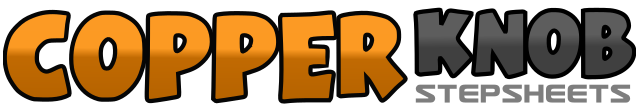 .......Count:32Wall:1Level:Improver.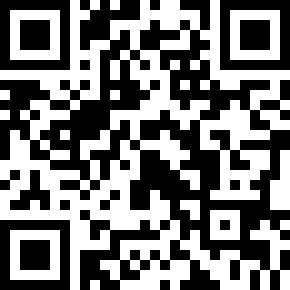 Choreographer:Neil Hale (USA)Neil Hale (USA)Neil Hale (USA)Neil Hale (USA)Neil Hale (USA).Music:Still Cruisin' - The Beach BoysStill Cruisin' - The Beach BoysStill Cruisin' - The Beach BoysStill Cruisin' - The Beach BoysStill Cruisin' - The Beach Boys........1-2Cross/rock left over right, recover to right3&4Triple in place stepping left, right, left5-6Cross/rock right over left, recover to left7&8Triple in place stepping right, left, right1-2Rock left forward, recover to right3&4Shuffle back stepping left, right, left5-6Rock right back, recover to left7&8Shuffle forward stepping right, left, right1-2Step left forward, turn ½ right (weight to right)3-4Step left forward, turn ½ right (weight to right)1-2Step left to side, cross right behind left3-4Turn ¼ left and step left forward, step right forward5Turn ½ left (weight to left)6Turn ¼ left and step right to side (12:00)7-8Cross left behind right, turn ¼ right and step right forward9-10Step left forward, turn ½ right (weight to right)11Turn ¼ right and step left to side (12:00)12Step right together